Pracovní list: VLASTIVĚDA1. Pojmenuj správně kraj ČR: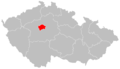 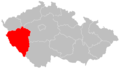 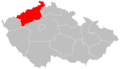 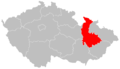 ____________             ____________            ____________            ____________2. Přiřaď krajské město ke správnému kraji: (spoj čarou)Jihočeský kraj                                                     Liberec Ústecký kraj                                                        Ostrava Liberecký kraj                                                     Brno Moravskoslezský kraj                                       Ústí nad LabemJihomoravský kraj                                             České Budějovice3. Zakroužkuj vždy stejnou barvou dvojici, která k sobě patří:Krkonoše              Lysá hora                     Praděd                    ŠumavaJeseníky                České středohoří      Moravskoslezské BeskydySněžka                   Plechý                          Milešovka4. Vylušti přesmyčky:JEDY         _________________     RAMOVA   ______________TAVLVA   _________________     ŘEOH          ______________PAOVA    _________________      BELA          ______________5. Vylušti šifru:_._./._.//._.././_ _../..//…_/.//…/_ /._././_../_./..//./…_ /._./_ _ _ /._ _././//MORSEOVA ABECEDA: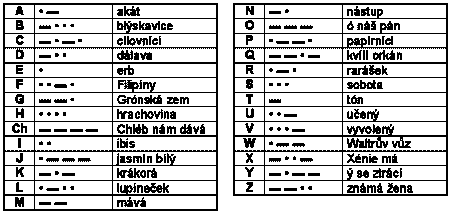 Pro učitele: Pracovní list: VLASTIVĚDA1. Pojmenuj správně kraj ČR:          Praha                       Plzeňský                         Ústecký                   Olomoucký2. Přiřaď krajské město ke správnému kraji: (spoj čarou)Jihočeský kraj                                                     České Budějovice Ústecký kraj                                                        Ústí nad Labem Liberecký kraj                                                     Liberec Moravskoslezský kraj                                       OstravaJihomoravský kraj                                             Brno3. Zakroužkuj vždy stejnou barvou dvojici, která k sobě patří:Krkonoše              Lysá hora                     Praděd                    ŠumavaJeseníky                České středohoří      Moravskoslezské BeskydySněžka                   Plechý                          Milešovka4. Vylušti přesmyčky:JEDY         Dyje                                      RAMOVA   MoravaTAVLVA   Vltava                                   ŘEOH          OhřePAOVA    Opava                                   BELA            Labe5. Vylušti šifru:ČR leží ve střední Evropě.--------------------------------------------    .--------------------------